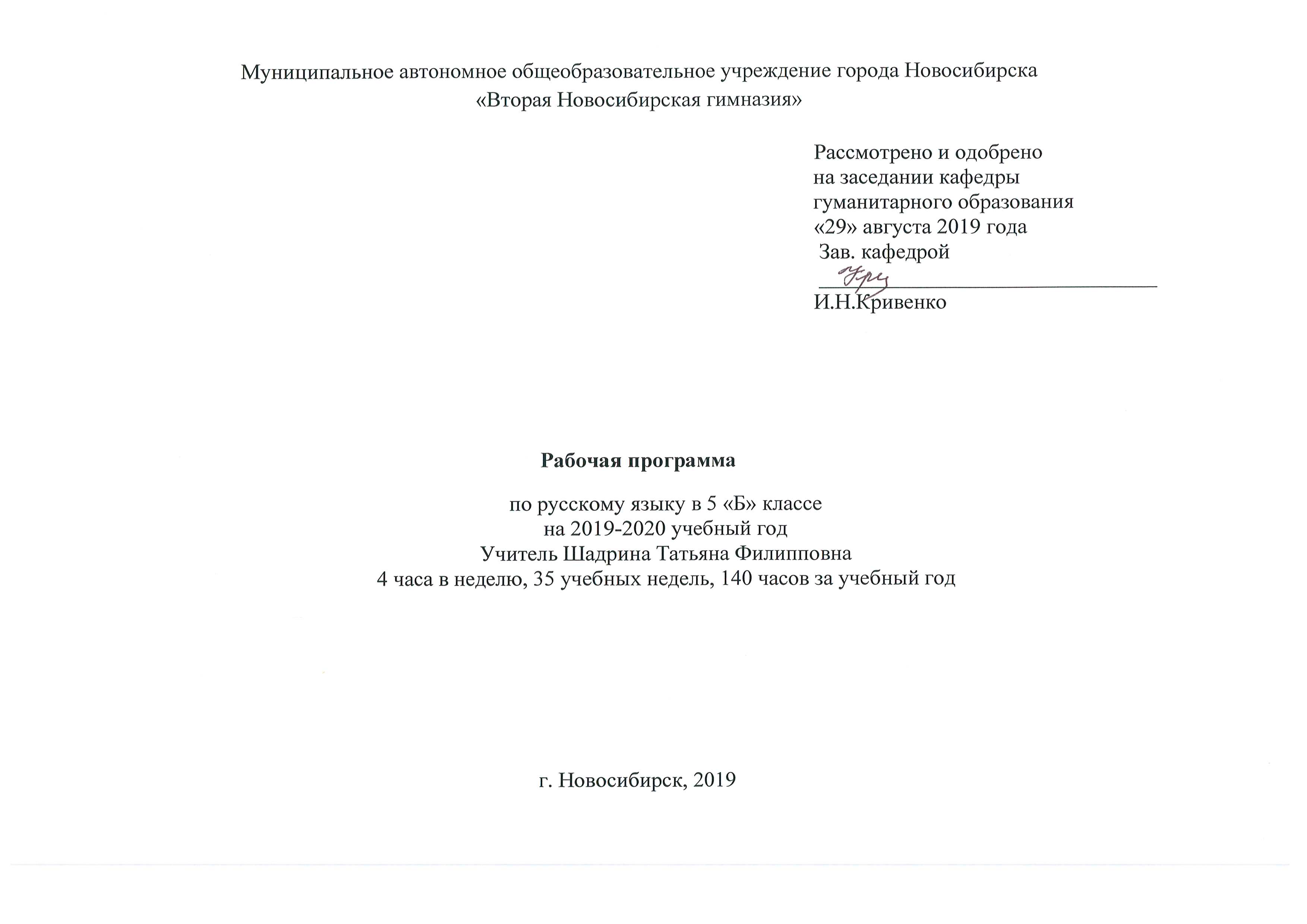 Русский язык в 5 «Б»  классе2019-2020 учебный годНормативная база преподавания предметаДля составления учебного плана были использованы следующие нормативные документы:- Федеральный закон Российской Федерации от 29.12.2012 № 273-ФЗ «Об образовании в Российской Федерации»; 	- приказ Минобрнауки России от 06.10.09 №373 «Об утверждении и введении в действие федерального образовательного стандарта начального общего образования» (в в ред. Приказов Минобрнауки России от 26.11.2010 № 1241, от 22.09.2011 № 2357, от 18.12.2012 № 1060, от 29.12.2014 № 1643, от 31.12.2015 № 1576);- приказ Минобрнауки России от 17.12.2010 № 1897 «Об утверждении и введении в действие  федерального образовательного стандарта основного общего образования» (в редакции Приказов Минобрнауки России от 29.12.2014 № 1644, от 31.12.2015 № 1577);- приказ Министерства образования и науки РФ от 17 мая 2012 г. № 413
"Об утверждении федерального государственного образовательного стандарта среднего (полного) общего образования"-приказ Минобрнауки России от 31.12.2015 № 1578 «О внесении изменений в федеральный государственный образовательный стандарт среднего общего образования, утвержденный приказом Министерства образования и науки РФ от 17 мая 2012 г. № 413»- санитарно–эпидемиологические правила и нормативы «Санитарно-эпидемиологические требования к условиям и организации обучения  в общеобразовательных учреждениях. СанПин 2.4.2.2821-10», утвержденные Постановлением Главного государственного санитарного врача Российской Федерации от 29.12.2010г., зарегистрированные в Минюсте РФ 03.03.2011 № 19993 с изменениями на 24 ноября 2015 года.Обучающиеся, их родители (законные представители) ознакомлены с условиями обучения в рамках федерального государственного образовательного стандарта (протокол № 4 от 22.05.2019).ПРОГРАММА ПО РУССКОМУ ЯЗЫКУ5 КЛАСС Пояснительная запискаПрограмма составлена на основе Фундаментального ядра содержания общего образования и Требований к результатам основного общего образования, представленных в Федеральном государственном стандарте общего образования второго поколения (ФГОС), Примерной программы основного общего образования по русскому языку и программы по русскому языку под редакцией М.М.Разумовской.Использованы программно-методические материалы: Программа по русскому языку под редакцией М.М.Разумовской. Авторы программы М.М.Разумовская, В.И.Капинос, Г.А.Богданова, В.В.Львов. Программы для общеобразовательных учреждений. Русский язык. 5-9 классы, 10-11 классы.  – М.: Дрофа, 2008Используемый УМКУчебник «Русский язык. 5 класс». Авторы: М.М.Разумовская, С.И.Львова, В.И.Капинос, В.В.Львов, Г.А.Богданова, Т.С.Тронина, Н.Н.Сергеева. Под редакцией М.М.Разумовской, П.А.Леканта.   – М.: Дрофа, 2012.Рекомендовано Министерством образования и науки Российской Федерации.  Мультимедийное приложение к учебнику под редакцией М.М.Разумовской, П.А.Леканта «Русский язык. Электронное учебное издание».Общее количество часов – 140  (35 учебных недель); на развитие речи – 42 часа.Одно из приоритетных  направлений в обучении русскому языку – усиление речевой направленности в изучении грамматических тем курса и на этой основе – формирование навыков целесообразного и уместного  нормативного использования языковых средств в разных условиях общения. Содержание курса 5 класса нацелено на достижение предметных и метапредметных целей обучения, что возможно на основе компетентностного подхода, обеспечивающего формирование и развитие коммуникативной, языковой, лингвистической и культуроведческой компетенций.  При планировании предусмотрены разнообразные виды контроля:диктанты (объяснительный, предупредительный, графический, выборочный, распределительный, с грамматическим заданием, словарно-орфографический, слуховой,  «Проверяю себя», со взаимопроверкой);тест;изложение (подробное, выборочное, сжатое);списывание (осложнённое и неосложнённое);анализ текста;сочинение небольшого объёма по началу, по опорным словам, по плану, по данному сюжету, по иллюстрации;устные рассказы на лингвистическую тему;орфографический анализ слов;моделирование текста;редактирование текста.Требования к уровню подготовки по русскому языку учащихся 5 классаВ результате изучения русского языка в 5 классе ученик должен знать:определение основных изученных в 5 классе языковых явлений и речеведческих понятий, орфографических и пунктуационных правил;К концу пятого класса ученик должен уметь:использовать метапредметные и предметные результаты учебной деятельности в речевой практикеМетапредметные результатыВладеть всеми видами речевой деятельности Аудирование (слушание):адекватно понимать основное содержание небольшого по объёму научно-учебного и художественного текста, воспринимаемого на слух;выделять основную мысль,  структурные части исходного текста.     Чтение:владеть техникой чтения; осмысленно, с установкой на полное понимание содержания  читать учебные тексты;выразительно читать тексты художественного стиля;правильно расставлять логические ударения;передавать с помощью интонации авторское отношение к предмету речи. Говорение:определять цели предстоящей учебной деятельности, последовательность действий, оценивать достигнутые результаты и адекватно формулировать их в устной и письменной форме;подробно или сжато излагать прочитанные тексты, содержащие повествование, описанное предмета или животного, рассуждение-доказательство;создавать устные высказывания, раскрывая тему и развивая основную мысль;выражать своё отношение к предмету с помощью языковых средств и интонации. Письмо:подробно или сжато пересказывать тексты;при подробном изложении художественных текстов сохранять стиль, типологическую структуру языковых средств и характерные для исходного текста языковые средства; создавать письменные высказывания: строить абзацы, развивая мысль по данному зачину или концовке4писать сочинения по картине, по личным наблюдениям  на темы жизни учащихся (описание предмета или животного, повествование и рассуждение);раскрывать  тему и основную мысль высказывания, выражать своё отношение к предмету речи;соблюдать последовательность и связность изложения;находить и исправлять недочёты в построении текста, в частности нарушения последовательности и связности изложения; исправлять речевые и грамматические ошибки.Применять приобретённые знания, умения и навыки в повседневной жизни; использовать русский язык как средство получения знаний по другим предметам. Коммуникативно целесообразно взаимодействовать с окружающими людьми в процессе речевого общения.Предметные результатыПо фонетике и графике:выделять в слове звуки и характеризовать их, различать ударные и безударные гласные;не смешивать звуки и буквы;правильно произносить названия букв, свободно пользоваться алфавитом, в частности в работе со словарями.По орфоэпии:правильно произносить гласные, согласные, их сочетания в составе слов; заимствованные слова; употребительные слова изученных частей речи, лингвистические термины; пользоваться орфоэпическим словарём. По лексике  и фразеологии:употреблять слова в соответствии с их лексическим значением;толковать лексическое значение известных учащимся слов и подбирать к словам синонимы и антонимы;пользоваться толковым  словарём.По морфемике и словообразованию:выделять морфемы на основе смыслового и словообразовательного анализа слова (в словах несложной структуры);подбирать однокоренные  слова с учётом значения слов;понимать различия в значении однокоренных слов, вносимые приставками и суффиксами;по типичным суффиксам и окончанию определять части речи и их формы;пользоваться словарём морфемного строения слов. По морфологии:различать части речи;знать и верно указывать специфические морфологические признаки глаголов, имён существительных, прилагательных;знать, как изменяются эти части речи, уметь склонять, спрягать, образовывать формы наклонения.По орфографии:понимать значение письма и правописания для жизни людей;замечать орфограммы корня и дифференцировать их;владеть правилами обозначения на письме проверяемых и непроверяемых произношением гласных и согласных: о-е после шипящих в корне, чередующихся а-о, е-и в корнях типа раст/рос, лаг/лож, мер/мир, тер/тир;знать неизменяемые приставки (в-, на-, с-) и верно их писать;знать смешиваемые при письме безударные окончания существительных, прилагательных и глаголов, уметь обнаруживать их в тексте, владеть способами определения верного написания;безошибочно писать буквенные сочетания жи-ши, ча-ща, чу-щу, ЧК, чн, нч, рщ;верно употреблять разделительные ъ и ь, букву ь  после шипящих в конце существительных и глаголов, не с глаголами.свободно пользоваться орфографическим словарём.По синтаксису:выделять словосочетания в предложении, определять главное и зависимое слова;определять предложения по цели высказывания, наличию или отсутствию второстепенных членов, количеству грамматических основ;составлять простые и сложные предложения изученных видов. Интонационно правильно произносить предложения изученных синтаксических конструкций.По пунктуации:правильно ставить знаки препинания в конце предложения;соблюдать пунктуацию в предложениях с однородными членами, сочинительными  союзами а, и, но, а также при бессоюзной связи;ставить двоеточие после обобщающего слова в предложении с однородными членами;разделять запятой части сложного предложения;выделять прямую речь, стоящую до  и после слов автора;ставить тире между подлежащим и сказуемым при выражении главных членов именем существительным в именительном падКалендарно – тематическое планированиеУчебно-методическое обеспечение и перечень рекомендуемой литературы.Для учащихся:Основная:Русский язык. 5 кл.: учеб. для общеобразоват. учреждений/ М.Разумовская – М.: Дрофа, 2008.Русский язык. Теория. 5-9 кл. :учебник. Предпрофильное обучение/ В.В.Бабайцева.-М.: Дрофа, 2011.Розенталь Д. Э. Большой справочник по русскому языку: Орфография. Пунктуация. Орфографический словарь. Прописная или строчная? – М.: ООО «Издательство Оникс», 2007. – 1008 с.Львова С.И. Русский язык 5 класс: пособие для учащихся. М.:Дрофа, 2007. Дополнительная:Арсирий А.Т. Занимательные материалы по русскому языку. - М., 1995. – 120 с.Вартаньян Э. А. Путешествие в слово. - М.: Просвещение, 1987. – 223 с.Гвоздарёв Ю. А. Рассказы о русской фразеологии. – М.: Просвещение, 1998.Иванова В. А., Потихина З. А. Розенталь Д. Э. Занимательно о русском языке. – Л.: Просвещение, 1990Словари:Ахманова О. С. Словарь лингвистических терминов. – М.:  «Советская энциклопедия», 1969. – 608 с.Михайлова О. А. Словарь синонимов и антонимов для школьника. – Екатеринбург, 2005. – 512 с.Баш Л. М., Боброва А. В. и др. Школьный словарь иностранных слов. – М.: Цитадель-трейд, 2006. – 688 с.Тихонов А. Н. Школьный словообразовательный словарь русского языка. – М.: Цитадель-трейд, 2007. – 576 с.Розенталь Д. Э., Теленкова М. А. Словарь трудностей русского языка. – М.: Айрис-пресс, 2004. – 832 с.Ожегов С. И., Шведова Н. Ю. Толковый словарь русского языка. – М.: АЗЪ, 1995. – 928 с.Интернет-ресурсы:http://www.ruscenter.ru – РОФ «Центр развития русского языка»http://www.1september.ru – Электронные версии газеты «Русский язык»http://www.slovesnikk.ru – Сайт о русской словесностиhttp://www.edu.ru – образовательный порталhttp://center.fio.ru  – Мастерская «В помощь учителю. Русский язык»Спецификация итоговой контрольной работы по русскому языку   в 5 классе (диктант)2017-2018 учебный годНазначение - оценить усвоение изученного материала по курсу русского языка в 5 классе: проверить умение использования изученных орфографических и пунктуационных правил и навыки грамотного письма.Содержание соответствует нормативным документам : прграмма по русскому языку.5-9 классы .(Автор программы М. М. Разумовская.-М. Дрофа, 2009). Программа для общеобразовательных учреждений.- М.:Дрофа, 2009.Учебники и учебные пособия:     Русский язык. 5 класс: учебник для общеобразовательных учреждений (Под    редакцией М.М. Разумовской-М. Дрофа, 2012) Русский язык. 5 класс В.В. Львов Поурочное планирование 5-9 классы. (Электронное приложение). Соответствует ФГОС.Структура итоговой работы:Форма проведения – диктант без грамматических заданий.Заголовок текста – без названияТекст разделён на 4 абзаца.Количество слов: 115 Проверяемые разделы русского языка: Безударные гласные, проверяемые ударением: коротка, снежинки, проясняется, цвести, возвращаются, берегах, выкормить, птенцов, отправляются, весны, сумерки, освещают.Непроверяемые безударные гласные: простор, горизонт, комар.Корни с чередованием гласных: вырастают, растенияГласные после шипящих: возвращаются, освещаютПравописание предлогов со словами: на севере, в воздухе, из-за горизонтаПравописание ТСЯи ТЬСЯ в глаголах: отправляются, вьются, поднимается, простирается, вернутсяПравописание личных окончаний глаголов: увидишьПравописание приставок: бескрайний, проясняется, отложить, проходит, освещаютПравописание НЕ с глаголами: не увидишь, не беспокоиться, не поднимаетсяПунктуацияТире в простом предложении.Знаки препинания в сложном предложении.Знаки препинания при однородных членах.Итоговый контрольный диктант5 класс     Коротка летняя ночь на севере тундры. В мае ещё в воздухе вьются снежинки, бушует буйный ветер по бескрайним просторам. Потом вдруг проясняется небо, тает снег, начинают оживать и цвести растения.     В это время сюда возвращаются птицы. Тундра – родина этих птиц. На берегах озёр они вьют свои гнёзда. Здесь они могут спокойно отложить яйца, выкормить птенцов и не беспокоиться о пище. Мошки и комары сами лезут им в рот.     Быстро проходит летняя пора. Птенцы вырастают и отправляются за далёкие горы, леса и моря. Потом они опять вернутся сюда.     Наступает день, когда солнце не поднимается из-за горизонта. Теперь его не увидишь до весны. Долгая полярная ночь простирается над необъятными просторами тундры, и только синие сумерки освещают землю.№ п./п№ п./пНазвание разделаТема урокаПланируемые результатыПланируемые результатыПланируемые результатыПланируемые результатыПланируемые результатыМатериально-техническое обеспечение№ п./п№ п./пНазвание разделаТема урокаМетапредметныеМетапредметныеПредметныеЛичностныеЛичностныеМатериально-техническое обеспечениеСрокиСрокиО языке и речиО языке и речиО языке и речиО языке и речиО языке и речиО языке и речиО языке и речи102.09102.09Зачем человеку нужен язык.Осознавать роль русского языка в жизни человека как языка русского народа и носителя русской культурыОсознавать роль русского языка в жизни человека как языка русского народа и носителя русской культурыПонимать, что язык – универсальное средство общения. Уметь читать и понимать текст.Уметь слушать, понимать устную и письменную речьУметь слушать, понимать устную и письменную речьЭлектронное приложение к учебникуhttp://www.edu.ru http://center.fio.ru203.09203.09Что мы  знаем о русском языке.Осознавать русский язык как один из развитых языков мира, видеть его изменение и обогащениеРазвивать  выразительность речи учащихся, формировать культуру владения русским языкомРазвивать  выразительность речи учащихся, формировать культуру владения русским языком304.09304.09Что такое речь.Сформировать понятие о речевом общении, уметь определять его видыРазвивать умение владеть различными видами общения в соответствии с речевой ситуациейРазвивать умение владеть различными видами общения в соответствии с речевой ситуацией405.09405.09Речь монологическая и диалогическая. Речь письменная и устная.Формировать готовность к речевому взаимодействиюФормировать готовность к речевому взаимодействиюИметь представление об устной и письменной речи, использовать монологи и диалогиУметь выслушать мнение участника речевого общения, находить компромиссУметь выслушать мнение участника речевого общения, находить компромиссФонетика и графика. Повторение изученного в начальной школеФонетика и графика. Повторение изученного в начальной школеФонетика и графика. Повторение изученного в начальной школеФонетика и графика. Повторение изученного в начальной школеФонетика и графика. Повторение изученного в начальной школеФонетика и графика. Повторение изученного в начальной школеФонетика и графика. Повторение изученного в начальной школеФонетика и графика. Повторение изученного в начальной школеФонетика и графика. Повторение изученного в начальной школе509.09509.09Звуки  и буквы. Алфавит.Уметь разграничивать понятия «буква» и «звук», правильно называть буквыТаблица «Звуки речи», мультимедийная презентация,Рабочие тетради к УМК, Электронное приложение610.09610.09Что обозначают буквы Е,Е,Ю,Я.Знать особенности букв е,ё,ю,я, уметь использовать транскрипцию711.09711.09Фонетический и орфоэпический  разбор слова.Уметь правильно ставить ударение, произносить гласные и согласные звуки, формировать орфоэпическую культуруУметь правильно ставить ударение, произносить гласные и согласные звуки, формировать орфоэпическую культуруУметь производить фонетический разбор, изучить схему орфоэпического разбора словаСохранять чистоту русского языка как явления национальной культурыСохранять чистоту русского языка как явления национальной культурыТекстТекстТекстТекстТекстТекстТекстТекстТекст812.09812.09Что такое текст (повторение). Тема текста.Создавать собственные письменные и устные высказывания на определенную темуСоздавать собственные письменные и устные высказывания на определенную темуЗакреплять понятие «текст», определять темы текста (узкие и широкие)Воспитывать чувство доброты, ответственности и других нравственных качеств посредством текста; формировать внутреннюю позицию школьника, точное выражение своих мыслейВоспитывать чувство доброты, ответственности и других нравственных качеств посредством текста; формировать внутреннюю позицию школьника, точное выражение своих мыслей916.09916.09Основная мысль текста. Уметь определять основную мысль текста, подбирать соответствующий заголовокУметь определять основную и второстепенную информацию, строить логическую цепь рассуждений Уметь определять основную и второстепенную информацию, строить логическую цепь рассуждений Письмо. ОрфографияПисьмо. ОрфографияПисьмо. ОрфографияПисьмо. ОрфографияПисьмо. ОрфографияПисьмо. ОрфографияПисьмо. ОрфографияПисьмо. ОрфографияПисьмо. Орфография1017.091017.09Вводный диктантВыполнять работу в соответствии с ранее изученными учебными действиямиВыполнять работу в соответствии с ранее изученными учебными действиямиКонтроль за усвоением знаний, полученных в начальной школеУметь оценивать собственный результат учебных достиженийУметь оценивать собственный результат учебных достижений1118.091118.09Орфограммы в корнях слов. Правила обозначения буквами гласных звуков.Выполнять работу в соответствии с ранее изученными учебными действиямиВыполнять работу в соответствии с ранее изученными учебными действиямиУметь различать проверяемые и непроверяемые гласные, подбирать проверочные словаУметь самостоятельно создавать алгоритм деятельности, выбирать эффективные способы решения задачУметь самостоятельно создавать алгоритм деятельности, выбирать эффективные способы решения задачРозенталь Д.Э., Теленкова М. А. Словарь трудностей русского языка1219.091219.09Орфограммы в корнях слов. Правила обозначения буквами согласных звуков.Выполнять работу в соответствии с ранее изученными учебными действиямиВыполнять работу в соответствии с ранее изученными учебными действиямиУметь различать согласные в корнях слов: проверяемые и непроверяемые; непроизносимые и удвоенныеРазвивать интеллектуальные способности учащихсяРазвивать интеллектуальные способности учащихся1323.091323.09Сочетания букв жи-ши, ча-ща, чу-щу; нч, чн, чк, нщ, щн, рщ.Выполнять работу в соответствии с ранее изученными учебными действиямиВыполнять работу в соответствии с ранее изученными учебными действиямиОбобщить и закрепить навыки правописания гласных после шипящихРазвивать познавательную инициативуРазвивать познавательную инициативу1424.091424.09Ь после шипящих в конце имен существительных и глаголов.Выполнять работу в соответствии с ранее изученными учебными действиямиВыполнять работу в соответствии с ранее изученными учебными действиямиЗакрепить навык правописания ь после шипящих на конце слова; уметь определять склонение существительных;Уметь искать и выделять необходимую информацию;Уметь искать и выделять необходимую информацию;1525.091525.09Разделительные Ь и Ъ.Выполнять работу в соответствии с ранее изученными учебными действиямиВыполнять работу в соответствии с ранее изученными учебными действиямиЗнать условия употребления ь и ъ.1626.091626.09Правописание НЕ с глаголами.Выполнять работу в соответствии с ранее изученными учебными действиямиВыполнять работу в соответствии с ранее изученными учебными действиямиЗнать правила правописания не с глаголами, уметь применять их в практической деятельности1730.09Написание - тся, - ться в конце глаголов.Выполнять работу в соответствии с ранее изученными учебными действиямиВыполнять работу в соответствии с ранее изученными учебными действиямиРазличать по вопросу личную и неопределенную форму глагола. Уметь правильно писать -тся и -ться в конце глаголов.Уметь осуществлять самоконтроль по результатам и по способу действия; формировать  волевую саморегуляциюУметь осуществлять самоконтроль по результатам и по способу действия; формировать  волевую саморегуляцию1801.10Контрольный диктант«Повторение»Трансформировать усвоенные знания в умения и навыкиТрансформировать усвоенные знания в умения и навыки Уметь применять усвоенные знания, выполнять самоконтрольВоспитывать умение выполнять самоконтроль и самопроверкуВоспитывать умение выполнять самоконтроль и самопроверкуСтроение словаСтроение словаСтроение словаСтроение словаСтроение словаСтроение словаСтроение словаСтроение слова1902.10Почему корень, приставка, суффикс и окончание  значимые части слова.Закрепить алгоритм действий, применять его в различных действияхЗакрепить алгоритм действий, применять его в различных действияхЗнать порядок морфемного разбора, уметь его выполнятьУметь самостоятельно создавать алгоритм деятельности, выбирать эффективные способы решения задачУметь самостоятельно создавать алгоритм деятельности, выбирать эффективные способы решения задачЭлектронное приложение к учебнику;Мультимедийная презентация2003.10Как образуются формы слова с помощью окончания.Закрепить алгоритм действий, применять его в различных действияхЗакрепить алгоритм действий, применять его в различных действияхУметь выделять окончания разных типовПравильно употреблять в речи грамматические формыПравильно употреблять в речи грамматические формыРабочие тетрадиСлово как часть речиСлово как часть речиСлово как часть речиСлово как часть речиСлово как часть речиСлово как часть речиСлово как часть речиСлово как часть речи2107.10Слова как часть речи. Морфология.Формировать умение создавать тексты с учетом грамматико-семантические особенности различных частей речиФормировать умение создавать тексты с учетом грамматико-семантические особенности различных частей речиЗнать признаки частей речи, уметь определять их в текстеОбогащать словарный запас; формировать внутреннюю позицию школьникаОбогащать словарный запас; формировать внутреннюю позицию школьникаЭлектронное приложение к учебнику, рабочие тетрадиhttp://rus.1september.ru/urok/http://www.rusedu.ru/2208.10Самостоятельные части речи. Знать признаки самостоятельных частей речи; уметь давать толкование словВоспитывать стремление употреблять лексически нейтральные словаВоспитывать стремление употреблять лексически нейтральные слова2309.10Как изменяются имена существительные, имена прилагательные и глаголы.Знать правила изменения существительных, прилагательных, глаголов, уметь определять их грамматические формыВоспитывать стремление использовать грамматические правильные формы словВоспитывать стремление использовать грамматические правильные формы слов24-2510-14.10Сочинение - описание по картине И.И.Шишкина "Корабельная роща".Уметь составлять текст-описание по плануУметь составлять текст-описание по плану Уметь писать сочинение-описание по картине и составлять простой планУметь определять основную и второстепенную информацию, строить логическую цепь рассужденийУметь определять основную и второстепенную информацию, строить логическую цепь рассужденийРепродукция картины, мультимедийная презентация2615.10Как изменяются имена существительные, имена прилагательные и глаголы? (Продолжение)Уметь определять морфологические признаки имен существительных, имен прилагательных и глаголов. Знать, как они изменяются.Уметь структурировать знания; уметь точно выражать свои мысли; уметь планировать и прогнозироватьУметь структурировать знания; уметь точно выражать свои мысли; уметь планировать и прогнозировать2716.10Служебные части речи. Предлог.Уметь создавать простую классификацию по различным признакам Уметь создавать простую классификацию по различным признакам Знать признаки служебных частей речи; уметь отличать их от самостоятельных. Уметь структурировать знания; уметь точно выражать свои мысли; уметь планировать и прогнозироватьУметь структурировать знания; уметь точно выражать свои мысли; уметь планировать и прогнозировать2817.10Союз Уметь создавать простую классификацию по различным признакамУметь создавать простую классификацию по различным признакамЗнать союзы, уметь отличать их от предлоговУметь самостоятельно создавать алгоритм деятельности, выбирать эффективные способы решения задачУметь самостоятельно создавать алгоритм деятельности, выбирать эффективные способы решения задач2921.10Частица Уметь создавать простую классификацию по различным признакамУметь создавать простую классификацию по различным признакамЗнать частицы, иметь отличать их от омонимичных частей речиУметь самостоятельно создавать алгоритм деятельности, выбирать эффективные способы решения задачУметь самостоятельно создавать алгоритм деятельности, выбирать эффективные способы решения задачТекст (продолжение)Текст (продолжение)Текст (продолжение)Текст (продолжение)Текст (продолжение)Текст (продолжение)Текст (продолжение)Текст (продолжение)3022.10Текст. От чего зависит порядок расположения предложений в тексте.Уметь применять логическое мышление в построении различных заключенийУметь применять логическое мышление в построении различных заключенийУметь выстраивать группу предложений в текст; определять смысловые отношения между предложениями.Развивать логику мышления, воспитывать стремление к развитию творческих способностей3123.10Обобщающий урок по теме "Повторение изученного в начальных классах".Знать части речи. Уметь находить изученные орфограммыУметь оценивать результат собственных достижений3224.10Контрольная работа по теме "Фонетика. Морфология. Орфография".Уметь выполнять работу в соответствии с эталономУметь выполнять работу в соответствии с эталономУметь осуществлять контроль и оценку процесса и результата деятельностиКонтрольно-измерительные материалы по темеКонтрольно-измерительные материалы по теме3328.10 Абзац как часть текста.Уметь применять логическое мышление при определении смысловых частей текстаУметь применять логическое мышление при определении смысловых частей текстаУметь находить микротему и делить текст на абзацы.Уметь определять основную и второстепенную информациюСистематический курс русского языка. Фонетика. ОрфоэпияСистематический курс русского языка. Фонетика. ОрфоэпияСистематический курс русского языка. Фонетика. ОрфоэпияСистематический курс русского языка. Фонетика. ОрфоэпияСистематический курс русского языка. Фонетика. ОрфоэпияСистематический курс русского языка. Фонетика. ОрфоэпияСистематический курс русского языка. Фонетика. ОрфоэпияСистематический курс русского языка. Фонетика. Орфоэпия3429.10Что изучает фонетика.Что изучает фонетика.Уметь анализировать собственную речь и контролировать правильное произношение словЗнать звуки речи, уметь анализировать звучащий текст, слово; знать орфоэпические нормыВоспитывать культуру речиТаблица «Звуки речи»Мультимедийная презентацияРабочие тетрадиТаблица «Звуки речи»Мультимедийная презентацияРабочие тетради3530.10Звуки гласные и согласные.Звуки гласные и согласные.Уметь анализировать собственную речь и контролировать правильное произношение словЗнать классификацию звуков, уметь правильно произносить словаФормировать учебно-познавательную мотивацию; выбирать наиболее эффективный способ решения задачЭлектронное приложениеhttp://www.gramota.ru/class/http://yamal.org/ook/Электронное приложениеhttp://www.gramota.ru/class/http://yamal.org/ook/3631.10Слог, ударение.Слог, ударение.Уметь пользоваться справочной литературой, в том числе на электронном носителеЗнать отличительные особенности русского ударения, его разновидности и подвижностьУметь осознавать и произвольно строить речевое высказывание в устной и письменной форме3711.11Что изучает орфоэпия. Произношение ударных и безударных гласных  звуков.Уметь контролировать собственную речьИметь представление об орфоэпии как о разделе науки о русском языке; уметь определять сильную и слабую позицию в словеВоспитывать культуру произношения посредством пользования орфоэпическим словарем3812.11Произношение согласных  звуков. Орфоэпический разбор слова.Уметь контролировать звучащую речь и соотносить ее с эталономЗнать классификацию согласных звуков, уметь правильно произносить твердые и мягкие согласные звуки и сочетания чн,чтВоспитывать культуру произношения; формировать внутреннюю позицию школьника3913.11Практическая  работа по теме "Фонетика. Орфоэпия".Уметь самостоятельно принимать решение Уметь выполнять фонетический и орфоэпический разбор слов; делить слова на слоги.Уметь осуществлять контроль и оценку процесса и результата деятельности; уметь осуществлять самооценкуЛексика. Словообразование. ПравописаниеЛексика. Словообразование. ПравописаниеЛексика. Словообразование. ПравописаниеЛексика. Словообразование. ПравописаниеЛексика. Словообразование. ПравописаниеЛексика. Словообразование. Правописание4014.11Как определить лексическое значение слова.Уметь правильно употреблять слова  в соответствии с их лексическим значениемЗнать понятие «лексическое значение слова».  Уметь определять лексическое значение различными способамиВоспитывать стремление расширять свой словарный запасhttp://festival.1september.ru/мультимедийная презентация4118.11Сколько лексических значений имеет слово.Уметь правильно употреблять слова  в соответствии с их лексическим значениемИметь представление об однозначных и многозначных словах, уметь использовать их в речи.Уметь нравственно-этически оценивать усвоенное содержание; уметь аргументировать свое мнение4219.11Когда слово употребляется в переносном значении.Уметь правильно употреблять слова  в соответствии с их лексическим значением Знать о прямом и переносном значении слова; как на основе переносного значения слов создаются метафоры, олицетворения, эпитеты;Развивать художественную речь за счет употребления метафор, эпитетов, олицетворений43-4420-21.11Сочинение-описание по картине И.Т.Хруцкого "Цветы и плоды".Уметь составлять текст по определенной теме, стилю и типу речи Уметь писать сочинение-описание по картине; использовать в сочинении художественный стиль речи.Уметь строить логическую цепь рассуждений, речевое высказывание в письменной формеРепродукция картины4525.11Как пополняется словарный состав русского языка.Уметь соотносить словарный состав различных языковИметь представление о заимствованных словах. Знать характерные черты старославянизмов; уметь определять принадлежность слова к определенному языкуРазвивать стремление знать другие языки, осознавать богатство и красоту русского языка4626.11Зачетный урок по теме "Лексика".Уметь общаться в различной языковой средеУметь писать слова с изученными орфограммами; разъяснять значение слова, подбирать однокоренные слова; уметь пользоваться толковым словарем, словарем синонимов, антонимов и др.Воспитывать толерантность в общении;Уметь осуществлять контроль и оценку процесса и результата деятельности; уметь осуществлять самооценкуРаздаточные материалы4727.11Как образуются  слова в русском языке.Закрепить алгоритм выполнения действийИметь представление об основных способах словообразования; уметь разбирать слова по составу и выполнять словообразовательный разбор.Уметь самостоятельно создавать алгоритм деятельности; выбирать эффективные способы решения задач4828.11Какие чередования гласных и согласных происходят в словах.Уметь дифференцировать исходный материалИметь представление о чередовании гласных и согласных в разных морфемах слова; уметь писать слова с чередованием гласных в корне слова.Развивать функциональную грамотность4902.12Урок обобщения и систематизации знаний по теме "Словообразование".Уметь находить известные орфограммы; уметь производить словообразовательный и морфемный разборы слова; находить чередующие гласные в корнях.Развивать умение работать в парах, группах; уметь планировать учебное сотрудничество5003.12Контрольная работа по теме "Словообразование"Уметь выполнять работу в соответствии с эталономУметь писать слова с изученными орфограммами; разбирать слова по составу; определять однокоренные слова; значения суффиксаУметь осуществлять контроль и оценку процесса и результата деятельности; уметь осуществлять самооценкуКонтрольно-измерительные материалы5104.12Что изучает стилистика.Выбирать определенный стиль речи в зависимости от речевой ситуацииИметь представление о науке стилистике; закрепить понятие речевой ситуации.Развивать мотивационную основу деятельности; формировать внутреннюю позицию школьника; уметь извлекать необходимую информацию из прослушанных текстов5205.12Правописание чередующихся гласных а-о в корнях - лаг- - -лож- Уметь применять алгоритм действий  и фиксировать его  в устной речиУметь рассуждать при выборе чередующейся гласной в корне; правильно писать чередующие гласные.Уметь структурировать знания; уметь строить логическую цепь рассужденийhttp://yamal.org/ook/http://www.gramota.ru/class/5309.12Правописание чередующихся гласных а-о в корнях - рос- - раст- (-ращ-).Уметь применять алгоритм действий  и фиксировать его  в устной речиУметь рассуждать при выборе чередующейся гласной в корне; правильно писать чередующие гласные.Уметь структурировать знания; уметь строить логическую цепь рассуждений5410.12Буквы о-е после шипящих в корнях слов.Знать условия правописания о/е после шипящих; уметь писать эти гласныеУметь точно выражать свои мысли; аргументировать свое мнение5511.12Контрольный диктант с грамматическим заданием Закреплять способность определять цели учебной деятельности Уметь применять полученные знания; выполнять самоконтрольУметь осуществлять контроль и оценку процесса и результата деятельности; уметь осуществлять самооценку5612.12Лексика. Разговорная и книжная речь.Уметь использовать  определенный вид лексики в соответствии с речевой ситуациейРазбираться в понятиях книжная и разговорная речь, сферах их использования.Формировать культуру общения; Развивать мотивационную основу деятельностиТолковый словарь В.И. Даля5716.12Чем отличаются друг от друга слова-омонимы.Уметь определять тождественные явленияИметь представление об абсолютных омонимах; Уметь различать омонимы по значению, строению.Уметь структурировать знания; уметь строить логическую цепь рассуждений5817.12Что такое профессиональные и диалектные слова.Уметь дифференцировать исходный материалЗнать профессиональные, диалектные слова и жаргонизмы; Уметь использовать слова данной группы в зависимости от конкретной речевой ситуации.Развивать лингвокультурную компетенцию5918.12О чем рассказывают устаревшие слова.Уметь дифференцировать исходный материалЗнать устаревшие слова, уметь объяснять причины их появления в языке; отличать архаизмы от историзмов.6019.12Умеем ли мы употреблять в речи этикетные слова.Уметь создавать речевые высказывания с употреблением этикетных словУметь употреблять в речи этикетные слова прощания, просьбы, благодарности.Воспитывать вежливость и культуру поведения6123.12Правописание неизменяемых на письме приставок.Уметь принимать решения и аргументировать ихИметь представление в трех группах приставок. Уметь безошибочно писать слова с неизменяемыми приставками Уметь выбирать наиболее эффективный способ решения задачи6224.12Правописание приставок на –з,-сУметь принимать решения и аргументировать ихУметь безошибочно писать слова с приставками на з-с.Развивать умение адекватно оценивать результат собственных достиженийhttp://yamal.org/ook/6325.12Буквы и-ы после ц.Уметь пользоваться орфографическим словарем, в том числе и на электронном носителеЗнать условия написания и-ы после ц, уметь писать слова с данной орфограммойРазвивать память и орфографическую зоркостьhttp://yamal.org/ook/6426.12Итоговое контрольное тестирование за 1-ое полугодие.Уметь определять цель учебной деятельности и последовательность действий Уметь применять на письме полученные знания, осуществлять самоконтроль и самопроверкуУметь адекватно понимать причины успеха/неуспеха в учебной деятельностиКонтрольно-измерительные материалы6513.01Художественная и научно-деловая речь.Уметь выполнять сравнительный анализЗнать об основных отличиях художественной речи от научно-деловой.Формировать учебно-познавательную мотивацию; внутреннюю позицию школьникаСинтаксис и пунктуация (вводный курс)Синтаксис и пунктуация (вводный курс)Синтаксис и пунктуация (вводный курс)Синтаксис и пунктуация (вводный курс)Синтаксис и пунктуация (вводный курс)Синтаксис и пунктуация (вводный курс)6614.01Что изучает синтаксис и пунктуация.Уметь использовать в речевых высказываниях различные типы предложенийЗнать, что такое синтаксис, что  такое пунктуация, почему они рассматриваются в неразрывной связи. Знать биографию А.М.Пешковского.Уметь осознавать и произвольно строить речевое высказывание в письменной и устной формеРабочие тетрадиhttp://rus.1september.ru/urok/Арсирий А.Т. Занимательные материалы по русскому языку6715.01Словосочетание.Уметь использовать основные грамматические нормы русского языкаЗнать понятие «словосочетание»; Уметь выделять словосочетания из предложения; Различать слово и словосочетание; уметь отличать словосочетание от грамматической основыРазвивать потребность в речевом самосовершенствованииhttp://www.uroki.net6816.01Разбор словосочетания.Уметь выполнять действия по алгоритмуЗнать порядок разбора словосочетания; Уметь выполнять разбор словосочетания.Развивать навыки самостоятельной работы, способность к самооценке6920.01Предложение. Интонация предложения. Уметь пользоваться предложениями для взаимодействия с окружающими людьмиИметь представление о предложении, интонации, логическом ударении, паузе; уметь определять интонационные особенности предложенийУметь строить логическую цепь рассуждений; аргументировать свое мнение; формировать внутреннюю позицию школьника7021.01Виды предложений по цели высказывания.Уметь составлять классификацию по определенным признакамУметь различать предложения по цели высказыванияУметь строить логическую цепь рассуждений; аргументировать свое мнение; формировать внутреннюю позицию школьникаМультимедийная презентация7122.01Что такое тип речи.Уметь создавать собственное высказывание по эталонуУметь различать типы речи; уметь находить элементы описания в художественном текстеУметь осознавать и произвольно строить речевое высказывание в письменной и устной формеСхема «Типы речи»7223.01Восклицательное предложение.Уметь применять полученные знания в публичных выступленияхУметь различать  предложения по цели высказывания и эмоциональной окраске; правильно ставить знаки препинания в конце предложения.Развивать способность к эмоциональному общению7327.01Описание, повествование, рассуждение.Уметь создавать собственное высказывание определенного типа речи по эталону Знать характерные особенности каждого типа речи, уметь определять тип речи.Уметь осознавать и произвольно строить речевое высказывание в письменной и устной форме; уметь определять основную и второстепенную информацию7428.01Главные члены предложения.Уметь видеть и выделять главное, определяющее смысловое ядроУметь опознавать главные члены предложения, находить основу предложения. Уметь структурировать знания;Рабочие тетради7529.01Тире между подлежащим и сказуемым.Уметь строить модели речевых высказываний определенного типа Знать условия постановки тире между подлежащим и сказуемым; уметь ставить тире между подлежащим и сказуемым в простых предложенияхУметь использовать общие приемы решения задач; уметь адекватно использовать речевые средства для решения коммуникативных задачТаблицы по синтаксису простого предложения7630.01Предложения распространенные и нераспространенные.Уметь преобразовывать  один исходный материал в другойУметь распространять предложения; характеризовать предложения по наличию главных и второстепенных членов.Развивать способность построения собственных высказываний с использованием распространенных предложений7703.02Второстепенные члены предложения.Умение видеть и воспринимать дополнительную информациюПонимать значение и роль второстепенных членов предложения. Уметь выделять в предложениях второстепенные члены, которые поясняют главные и другие второстепенные члены.Уметь осознавать и произвольно строить речевое высказывание в письменной и устной форме; уметь определять основную и второстепенную информациюЭлектронное приложение «Второстепенные члены предложения»7804.02Дополнение.Умение видеть и воспринимать дополнительную информацию Знать понятие «дополнение»; Уметь по смысловым вопросам определять дополнение, анализировать его роль в предложении.Развивать способность построения собственных высказываний с использованием дополнения7905.02Определение.Умение видеть и воспринимать дополнительную информацию Знать понятие «определение»; Уметь по смысловым вопросам находить определение, анализировать его роль в предложении.Развивать способность построения собственных высказываний с использованием определения8006.02Обстоятельство.Умение видеть и воспринимать дополнительную информациюЗнать понятие «обстоятельство»; Уметь по смысловым вопросам находить обстоятельство и определять разрядРазвивать способность построения собственных высказываний с использованием обстоятельства8110.02Контрольное тестирование «Главные и второстепенные члены предложения»Уметь определять цель учебной деятельности и последовательность действийУметь применять полученные знания на практикеУметь осуществлять контроль и оценку процесса и результата деятельности; уметь осуществлять самооценкуКонтрольно-измерительные материалы8211.02Однородные члены предложения.Уметь находить тождественные и однородные явленияУметь находить однородные члены предложения, составлять схемы предложений с однородными членами; уметь расставлять знаки препинания.Уметь самостоятельно создавать алгоритм деятельности; уметь планировать учебное сотрудничество8312.02Оценка действительности.Уметь давать адекватную оценку действительностиЗнать основные способы выражения оценки действительности; Уметь составлять тексты с оценкой действительности.Воспитывать стремление контролировать свою речь и оценивать ее8413.02Обобщающее слово перед однородными членами. Двоеточие после обобщающего слова.Уметь систематизировать и обобщать материалЗнать условия постановки двоеточия при однородных членах;Уметь находить обобщающее слова и ставить двоеточие.Развивать умение работать в парах, группах; уметь планировать учебное сотрудничествоМультимедийная презентация8517.02Обращение.Уметь использовать обращение в различных речевых ситуацияхЗнать понятие «обращение»; Уметь различать подлежащее и обращение; Уметь правильно ставить знаки препинания.Уметь следовать в поведении моральным нормам и этическим требованиям; формировать волевую саморегуляцию8618.02Синтаксический разбор простого предложения.Уметь использовать алгоритм при выполнении учебных действийЗнать порядок синтаксического разбора; Уметь выполнять синтаксический разбор простого предложения.Развивать умение следовать эталону при выполнении заданийРаздаточный материал- схемы разбора8719.02Сложное предложение.Уметь использовать в речи различные типы предложений для выражения собственных мыслейЗнать особенности строения сложного предложения и сложносочиненного предложения, уметь отличать его от простого предложения с однородными членамиУметь строить речевое высказывание, используя конструкцию сложного предложения; уметь точно выражать свои мысли8820.02Прямая речь.Уметь преобразовывать один вид речи в другойЗнать понятие «прямая речь»;Уметь правильно оформлять прямую речь на письмеВоспитывать бережное отношение к богатству русского языка; уметь формулировать и аргументировать свое мнениеМультимедийная презентация89-9025.02, 26.02Изложение "Отчаянный воробей".Уметь воспроизводить исходный материал Уметь сохранять стиль текста, его структуру, развернуть повествование, опираясь на исходный текст.Развивать память, логическое мышление, передавать личное впечатление; уметь извлекать необходимую информацию из прослушанного текста9127.02Строение текста типа рассуждения-доказательства.Уметь составлять тексты- социальную рекламуЗнать понятия «тезис», «аргумент» Уметь составлять тексты типа рассуждения-доказательства.Развивать стремление к умению аргументировать свое мнение9202.03Контрольный диктант с грамматическим заданием «Синтаксис»Уметь контролировать свою работу с точки зрения ее содержания Уметь применять полученные знания на практикеУметь осуществлять контроль и оценку процесса и результата деятельности; уметь осуществлять самооценку9303.03Анализ контрольной работыМорфология. ПравописаниеМорфология. ПравописаниеМорфология. ПравописаниеМорфология. ПравописаниеМорфология. ПравописаниеМорфология. Правописание9404.03Самостоятельные и служебные части речи.Уметь сопоставлять, применять различные приемы сопоставленияЗнать основные сведения о частях речи. Различать самостоятельные и служебные части речи.Уметь строить логическую цепь рассуждений; аргументировать свое мнение; формировать внутреннюю позицию школьникаhttp://www.gramota.ru/class/http://yamal.org/ook/http://www.uchportal.ruГлаголГлаголГлаголГлаголГлаголГлагол9505.03Что обозначает глагол.Уметь отбирать материал на определенную темуЗнать грамматические, морфологические признаки глагола, синтаксическую роль в предложении.Уметь определять основную и второстепенную  информацию. Строить логическую цепь рассужденияЭлектронное приложение  рабочие тетрадиКарточки для индивид.работы9610.03Слитное и раздельное написание не с глаголами.Уметь дифференцировать явленияУметь правильно писать не с глаголами, находить частицу  не, понимать ее значение.Формировать волевую саморегуляцию; извлекать необходимую информациюhttp://www.uroki.net9711.03Как образуются глаголы.Уметь применять алгоритм действий при выполнении заданийЗнать способы словообразования глаголов; уметь производить словообразовательный разборОбогащать словарный запас9812.03Вид глагола.Уметь применять полученные на других уроках знания (англ.яз., тат.яз.)Знать виды глагола; уметь правильно использовать глаголы несовершенного и совершенного вида в речиУметь самостоятельно создавать алгоритм деятельности; формировать внутреннюю позицию школьника9916.03Корни с чередованием букв е-и.Уметь дифференцировать написание, использовать аргументацию Знать перечень корней с чередованием е-и. уметь правильно писать слова.Уметь аргументировать свое мнение; уметь выбирать эффективные способы решения задачЭлектронное приложение  рабочие тетрадиКарточки для индивид.работы10017.03Неопределенная форма глагола (инфинитив).Уметь дифференцировать написание, использовать аргументациюЗнать признаки неопределенной формы глагола ; Уметь безошибочно определять инфинитив, уметь правильно писать ь в конце инфинитива.Уметь аргументировать свое мнение; уметь планировать и прогнозировать10118.03Правописание -тся и -ться в глаголах.Уметь дифференцировать написание, использовать аргументациюЗнать условия выбора правописания –тся и –ться, правильно ставить вопрос.Уметь осуществлять самоконтроль по результатам и способу действияЭлектронное приложение  рабочие тетрадиКарточки для индивид.работы10219.03Как связываются предложения в тексте "Данное" и "Новое" в предложениях.Уметь анализировать информацию, выделять известное и новоеЗнать структуру связи предложений в тексте; Уметь развивать мысль в тексте; находить "данное" и "новое" в предложении.Уметь осуществлять анализ, синтез, сравнение, обобщение; строить логическую цепь рассуждения10330.03Наклонение глагола.Уметь применять усвоенные знания при изучении других языковЗнать понятие «наклонение глагола»; уметь определять наклонение глаголаФормировать полилингвистическую компетенцию10431.03Строение текста типа повествования.Уметь понимать коммуникативную установку в зависимости от речевой ситуацииЗнать особенности строения текста повествования; Уметь создавать собственные тексты подобного типа; уметь редактировать текст-повествование.Уметь осознанно и произвольно строить речевое высказывание в устной и письменной форме10501.04Как образуется сослагательное (условное) наклонение глагола.Уметь применять усвоенные знания при изучении других языковЗнать признаки сослагательного наклонения; Уметь образовывать форму условного наклонения; употреблять их в устной и письменной речиУметь использовать общие приемы решения задач; уметь самостоятельно учитывать установленные ориентиры действий в новом учебном материале10602.04Как образуется повелительное наклонение глагола.Уметь применять усвоенные знания при изучении других языковЗнать признаки повелительного наклонения; Уметь образовывать форму повелительного наклонения глагола; использовать слова в повелительном наклонении в речи.Воспитывать вежливость, формировать формы речевого этикета10706.04Времена глагола.Уметь преобразовывать информацию на основе изменений временных форм глаголаЗнать, временные формы глагола; уметь их образовывать и употреблять Уметь точно выражать свои мысли; развивать познавательную инициативу10807.04Спряжение глагола. Лицо и число.Уметь составлять и использовать алгоритм при выполнении действийЗнать понятие «спряжение глагола»; Уметь изменять глаголы по лицам и числам; определять личное безударное окончание глаголаРазвивать внимание, умение следовать эталону в произношении глаголовТаблица «Спряжение глагола»10908.04Правописание безударных личных окончаний глаголов.Уметь использовать алгоритм при выполнении действийЗнать спряжение глаголов с безударным личным окончанием; уметь безошибочно писать личные окончания глаголовРазвивать умение произносить глаголы в соответствии с орфоэпическими нормамиЭлектронное приложение  рабочие тетрадиКарточки для индивид.работы11009.04Контрольный диктант  по  теме "Глагол".Уметь самостоятельно применять усвоенные знания, выполнять самопроверку Уметь правильно писать слова, расставлять знаки препинания.Уметь осуществлять контроль и оценку процесса и результата деятельности; уметь осуществлять самооценку11113.04Безличные глаголы. Переходные и непереходные глаголы.Уметь составлять классификацию по определенным признакамЗнать признаки безличных глаголов, признаки переходности-непереходности; Уметь находить безличные глаголыОбогащать речь, делать ее разнообразной за счет использования безличных предложений11214.04Строение текста типа описания предмета.Уметь строить речевое высказывание в соответствии с коммуникативным замыслом Уметь создавать текст типа описания.Уметь формулировать и аргументировать свое мнениеИмя существительноеИмя существительноеИмя существительноеИмя существительноеИмя существительноеИмя существительное11315.04Что обозначает существительное.Уметь отбирать материал по определенной теме и классифицировать егоЗнать признаки имени существительного; Уметь распределять существительные на группы в зависимости от значенияОбогащать словарный запас, уметь выбирать эффективные способы решения задачhttp://www.uroki.nethttp://www.gramota.ru/class/http://yamal.org/ook/http://www.uchportal.ru11416.04Как образуются имена существительные.Уметь использовать умения, полученные при изучении других частей речиЗнать способы образования имени существительного и значение словообразовательных морфем; Уметь образовывать имена существительные суффиксальным и приставочным способомОбогащать словарный запаса эмоционально-окрашенными существительными, воспитывать уважительное отношение к окружающим11520.04Употребление суффиксов существительных -чик-, -щик-.Уметь применять алгоритм при выполнении действий Знать условия написания суффиксов –чик,-щик; уметь безошибочно писать суффиксыУметь планировать учебное сотрудничество; ставить учебные задачиАлгоритм-схема11621.04Употребление суффиксов существительных -ек-, -ик-(-чик).Уметь использовать логику при выполнении заданийЗнать условия написания суффиксов –ек-,-ик-, уметь безошибочно их писатьОбогащать словарный запас за счет  эмоционально окрашенных словАлгоритм-схема11722.04Слитное и раздельное написание не с именами существительными.Уметь разграничивать написание, использовать алгоритм  при выполнении заданий Знать условия слитного и раздельного написания НЕ с существительными; Уметь правильно писать не с существительными.Уметь планировать учебное сотрудничество; осознавать ответственность за общее дело11823.04Имена существительные одушевленные и неодушевленные.Уметь использовать усвоенные знания при изучении других языковЗнать признаки одушевленных и  неодушевленных существительных; уметь правильно их  использоватьФормировать образность речи за счет использования олицетворенийЭлектронное приложение к УМК11927.04Собственные и нарицательные имена существительные.Уметь создавать устные и письменные тексты с учетом адресата (обращение к окружающим) Знать отличительные признаки собственных и нарицательных имен существительных, уметь безошибочно писать собственные существительныеВоспитывать вежливость, стремление называть окружающих полными именами, разграничивать формально и неформальное общение12028.04Род имен существительных.Уметь проводить сопоставительный анализ при изучении других языков Знать понятие «род»существительных, уметь определять род  имен существительных, в том числе заимствованныхОбогащать словарный запас за счет использования заимствованных слов12129.04Существительные общего рода. Род несклоняемых имен существительных.Использовать усвоенные знания о несклоняемых именах существительных при изучении иностранных языков Знать особенности несклоняемых имен существительных; Уметь правильно употреблять существительные общего рода; знать особенности несклоняемых имен существительных.Обогащать свою речь за счет использования экспрессивных особенностей имен существительных общего родаСловарь трудностей русского языка.  Розенталь Д.Э., Теленкова М.А.12230.04Число имен существительных.Уметь соотносить понятие «число имен существительных» в русском и иностранных языкахЗнать понятие «число» существительных; уметь разграничивать существительные, употребляемые только в единственном числе или только во множественном числеФормировать стремление к правильному использованию существительных в единственном и множественном числеhttp://festival.1september.ru/12304.05Падеж и склонение имен существительных.Уметь структурировать изучаемый материал в зависимости от определенного признакаЗнать особенности склонения существительных на -мя. Уметь склонять существительные.Формировать правильность речи за счет знаний о склонении имен существительных12406.05Правописание безударных падежных окончаний имен существительныхУметь проводить сравнение с эталоном, соблюдать логику действийЗнать особенности склонения существительных на –ия,-ий,-ие; уметь правильно писать безударные окончания существительныхФормировать умение следовать эталону в выполнении действийШкольный орфографический словарь12507.05Употребление имен существительных в речи.Уметь составлять тексты различных типов и стилей с использованием имен существительныхЗнать важность употребления существительных в текстах разного типа; уметь правильно использовать их в речиОбогащать словарный запас за счет существительных, обозначающих признаки и действия12611.05Систематизация и обобщение знаний по теме "Имя существительное".Уметь классифицировать явления по определенным признакам и свойствамУметь опознавать в тексте имя существительное, определять морфологические, синтаксические, грамматические признаки.Формировать внутреннюю позицию школьника; стремление к сотрудничеству12712.05Контрольная работа по теме "Имя существительное".Уметь самостоятельно выполнять действия, осуществлять самоконтроль, выполнять самопроверкуУметь применять усвоенные знания в самостоятельных действияхУметь осуществлять контроль и оценку процесса и результата деятельности; уметь осуществлять самооценкуКонтрольно-измерительные материалы12813.05Анализ контрольной работыУметь самостоятельно выполнять работу, осуществлять самоконтроль и самопроверкуУметь применять усвоенные знания в самостоятельных действияхУметь осуществлять контроль и оценку процесса и результата деятельности; уметь осуществлять самооценкуИмя прилагательноеИмя прилагательноеИмя прилагательноеИмя прилагательноеИмя прилагательноеИмя прилагательное12914.05Что обозначает имя прилагательное. Уметь дифференцировать явления по их признакам, определять их отличительные свойстваЗнать морфологические признаки имени прилагательного; уметь находить в тексте имена прилагательныеРазвивать умение обогащать свою речь за счет эпитетов; формировать внутреннюю позицию школьникаАрсирий А.Т. Занимательные материалы по русскому языку.Вартаньян Э. А. Путешествие в слово130-13118.05-19.05Прилагательные качественные, относительные и притяжательные.Уметь составлять классификацию по определенным признакам, выполнять дифференциациюЗнать классификацию имен прилагательных по разрядам; уметь находить в тексте имена прилагательныеУметь строить логическую цепь рассуждений; аргументировать свое мнение; формировать внутреннюю позицию школьникаhttp://www.uroki.nethttp://www.gramota.ru/class/http://yamal.org/ook/http://www.uchportal.ru13220.05Правописание окончаний имен прилагательных.Уметь выполнять действия по алгоритму, сравнивать с эталономЗнать условия написания окончаний и дефисного написания имен прилагательных; уметь проверять написание прилагательныхУметь проверять написание окончаний имен прилагательных по окончанию вопроса; уметь применять правило сдефисном написании прилагательных, обозначив оттенки цветов.http://festival.1september.ru/13321.05Образование имен прилагательных.Уметь выполнять действия  по аналогии (с именами существительными)Знать способы образования имен прилагательных; Уметь образовывать слова суффиксальным способом, разбирать слова по составу; выполнять морфологический разбор.Развивать и обогащать речь за счет использования эмоционально окрашенных имен прилагательныхШкольный словообразовательный словарь13425.05Прилагательные полные и краткие.Уметь проводить сравнение явлений, видеть сходство и различиеЗнать морфологические и синтаксические признаки полных и кратких прилагательных; уметь находить краткие прилагательные в тексте; безошибочно писать краткие прилагательные с основой на шипящийРазвивать и обогащать речь за счет использования кратких форм имен прилагательных135-13626.05-27.05Сравнительная и превосходная степень качественных имен прилагательных.Уметь сравнивать понятия и явления, выявлять большую и меньшую степеньИметь представление о сравнительной и превосходной степени; об особенностях употребления степеней сравнения. Уметь производить морфологический разбор.Развивать и обогащать речь за счет использования прилагательных в сравнительной и превосходной степени13728.05Обобщение и систематизация изученного13801.06Контрольный диктант  по итогам года.Уметь самостоятельно выполнять работу, осуществлять самоконтроль и самопроверку Уметь применять усвоенные знания в самостоятельных действияхУметь осуществлять контроль и оценку процесса и результата деятельности; уметь осуществлять самооценку13902.06Анализ контрольной работы14003.06Заключительный урок. Подведение итогов